Soziales Zentrum Lino-Club e.V.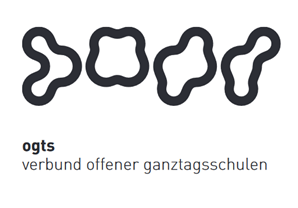 OGTS Merianstraße
Was essen wir diese Woche?Montag 20.12.2021Kartoffel-Spinatsuppe (7,9) & Brötchen (1)Dienstag 21.12.2021Kaiserschmarrn (1,3,7)  mit Vanillesauce (7) & ApfelmusMittwoch 22.12.2021Kartoffeltaschen (1,3,7) & Kräuerquark (7)Donnerstag 23.12.2021Linseneintopf (9,12) & Brötchen (1)Freitag 24.12.2021Heilig AbendGuten Appetit !!!(in Klammern die Allergenkennzeichnung nach der neuen Lebensmittelinformationsverordnung ab 15.12.2014)Unsere Nachtische können Farbstoffe und Konservierungsmittel enthalten.Bei Allergien werden zusätzliche alternative Speisen angeboten. 